Publicado en Cádiz el 24/05/2021 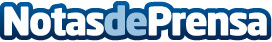 Benito Grille Medina publica la novela 'Piel Cambiada'El autor gaditano publica una apasionante historia de fantasía con la Editorial ZasbookDatos de contacto:Josué911 90 39 68Nota de prensa publicada en: https://www.notasdeprensa.es/benito-grille-medina-publica-la-novela-piel Categorias: Literatura http://www.notasdeprensa.es